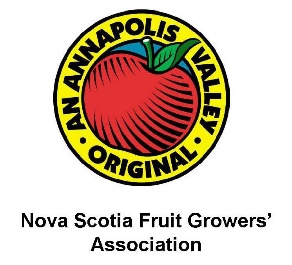 Application for Access to NSFGA Davis Weather-LinkPlease fill in as much of the requested information as possible.  You will be contacted by the NSFGA if further information is required and to discuss payment of fees (if applicable). At present, access to the NSFGA Davis Weather-Link network provides access to all stations for both real time data and historical data.  Please note that the network became active in May 2021.Name:  Company/University/Affiliation: Address: Email/phone number: Reason for accessing the NSFGA Davis Weather-Link (click all that apply):Grower, for production of crop(s) 
Research 
Extension 
Personal use 
Other (please specify) For how long are you seeking access? Are you a member of the NSFGA? If ‘Research’, please provide the following:Project title: Start date of project: End date of project: Please describe how your project will benefit the apple industry and the NSFGA: Fee structure:*estimated amount, subject to change
CategoryFee*NSFGA member, apple-related research projectFreeNSFGA non-member, personal use, non-apple-related research project$ x/year